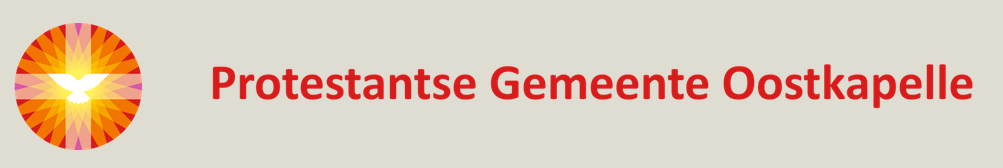 L i t u r g i e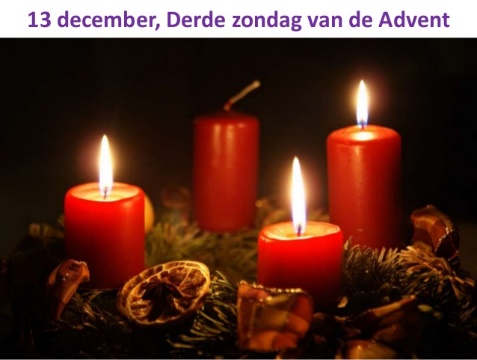 Orde van dienst voor zondag 13 december 2020 in de protestantse Zionskerk te Oostkapelle. Derde zondag van de Advent.  Thema: Hopen. Liturgische kleur: paars.Predikant is ds. Ph.A. Beukenhorst, ouderling van dienst is Dirk van Maldegem en organist is Alexander Koole. Jeugdkerk: in het PKC en op de Jeugdzolder.DIENST VAN DE VOORBEREIDINGOrgelspel vooraf: variaties op Psalm 85 – de Psalm van deze zondagWelkom, mededelingen en aansteken van de 3de kaars door de ouderling Lied luisteren: Psalm 142: 1, 4, 6 en 7 – ‘Tot God de Heer hief ik mijn stem’InleidingLiturgische opening      (staande)Uitleg over de liturgische bloemschikking, thema: ‘Hopen’                    ‘Een verborgen begin: verdiept, geworteld. Een stronk loopt uit,                     een nieuwe loot aan een oude stam. Kwetsbaar leven komt tot bloei.’ Liedboek 444: strofen 1 t/m 5 – ‘Nu daagt het in het oosten’ [nieuwe melodie]DIENST VAN HET WOORDGebed bij de opening van de BijbelBijbellezing:  Jesaja 11, 1 t/m 10 door de ouderling van dienstLied luisteren:  Liedboek 462: strofen 1 t/m 6 – ‘Zal er ooit een dag van vrede’Korte preekMeditatief orgelspelDIENST VAN GEBEDEN EN GAVENGebeden – Stil gebed – Onze Vader  (uitgesproken door iedereen)Lied luisteren:  Liedboek 442: 1 en 2 – ‘Op U, mijn Heiland, blijf ik hopen’SlotwoordHeenzending en Zegen      (staande)Bij verlaten kerk: Let op de aanwijzingen en blijf afstand houden 1 ½ meterUitgang collecten: 1. Diaconie PGO; 2. Kerkrentmeesterschap PGOUitbundig uitleidend orgelspelGroet aan de voordeur, let op de 1 ½ meter, mondkapje op blijven houden 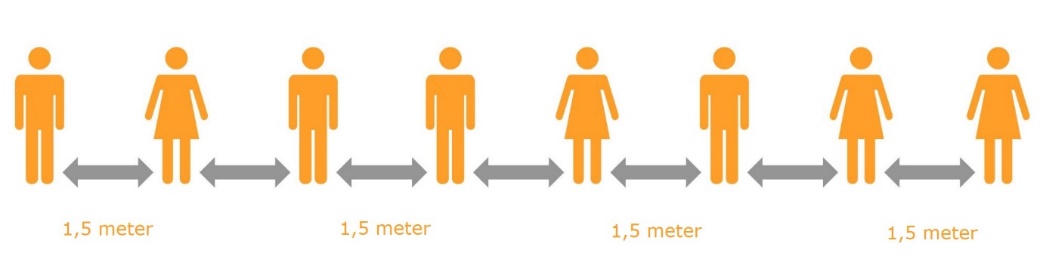 